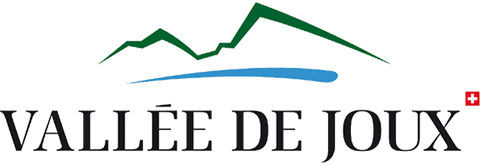 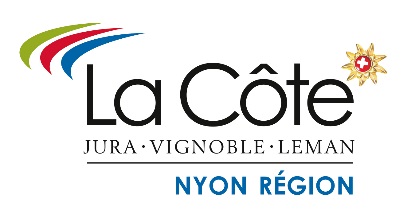 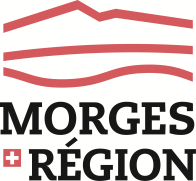 COMMUNIQUÉ DE PRESSEMorges, Nyon, Le Sentier, le  2 mai  2018Un partenariat touristique renforcé dans l’ouest vaudoisVallée de Joux Tourisme, Nyon Région Tourisme et Morges Région Tourisme ont souhaité promouvoir leur région respective au travers d’un pool marketing commun. En effet, depuis déjà quelques années Nyon et Morges Région Tourisme collaborent sur de nombreux projets et actions de promotion. En 2017, des réflexions ont été menées pour valoriser l’ensemble du territoire. Ce partenariat avec la Vallée de Joux permet une promotion à plus grande échelle et un positionnement « Nature » renforcé.Le Wild Pass – Votre aventure dans l’Ouest vaudoisLes trois destinations ont décidé de miser sur le côté « West Schweiz - Wild Wild West », en se positionnant clairement sur des activités « Nature ». Un Pass de réductions a été mis en place : le « Wild Pass ». Il fera partie intégrante des campagnes de promotion et d’informations des Offices du Tourisme avec également un soutien de l’Office du Tourisme Vaudois. Ce Pass vise principalement à toucher une clientèle suisse allemande, il sera disponible en français et allemand.
Les partenaires touristiques participants à cette action/aventure sont présents à l’intérieur du Pass avec des réductions de 25% et 50% par activité. Le prestataire pourra tamponner le Pass à chaque passage. Au dos, une proposition de parcours figure avec le lieu des activités à faire pour inciter/inviter les touristes à séjourner un weekend complet, ou plus, dans les régions.Le Pass propose un circuit entre les trois régions de l’ouest vaudois, il a pour but de mettre en avant des highlights « nature » de la destination et inciter le visiteur à se rendre dans plusieurs sites d’intérêt. Le Pass, gratuit pour les touristes qui séjourneront dans les régions, sera disponible aux offices de tourismes et chez certains hébergeurs. Il propose des réductions allant de 25 à 50% sur six points d’intérêt majeurs (deux par région): Vallée de Joux Tourisme:L’Espace Horloger au Sentier : Réduction de 50% sur les tarifs individuelsBase nautique Altitude 1004 aux BiouxRéduction de 50% sur les tarifs individuelsMorges Région Tourisme :Parc aventure du Signal de BougyRéduction de 25% sur les tarifs individuelsLa Maison de la rivière à TolochenazRéduction de 50% sur les tarifs individuelsNyon Région Tourisme :Le Parc Animalier de la Garenne à Le VaudRéduction de 50% sur les tarifs individuelsLe Musée National Suisse au Château de Prangins et son jardin « 19e »Réduction de 50% sur les tarifs individuelsCampagne : « Bienvenue chez nos vignerons » Une deuxième campagne est mise sur pied avec l’Association des Vins de la Côte. Egalement ciblée sur la Suisse allemande, elle mettra au concours 10 week-ends pour que nos compatriotes puissent venir découvrir le travail du terroir de nos vignerons – et les excellents vins, primés à de nombreuses reprises, qui sont produits sur la Côte. Des actions de communication diversifiées Les trois régions feront la promotion de ces campagnes à travers différents canaux. Les offices ont déjà participé au Salon des Voyages à Evian les 10 & 11 mars 2018, avec un bilan très positif pour cette première édition. Les destinations seront également présentes à la BEA à Berne (secteur loisirs & Tourisme ») du 4 au 13 mai. Une campagne de marketing digitale est prévue avant l’été sous forme de bannières publicitaires ciblées. Des pages dédiées ont été préparées sur les sites internet ainsi qu’une présence accrue sur les différents réseaux sociaux.Pour plus d’informations :Morges Région Tourisme		Nyon Région Tourisme	Vallée de Joux TourismeTiffanie Steiner			Didier Miéville			Cédric PaillardResponsable marketing		Directeur 			DirecteurRue du Château 2, 1110 Morges	Rue Viollier 8, 1260 Nyon	Rue de l'Orbe 8, 1347 Le SentierTél. : +41 (0)21 803 21 68		Tél. : +41 (0) 22 365 66 00	Tél. : +41 21 845 17 77marketing@morges-tourisme.ch	info@nrt.ch			info@valleedejoux.chNotre base de données photos est à votre disposition si besoin 